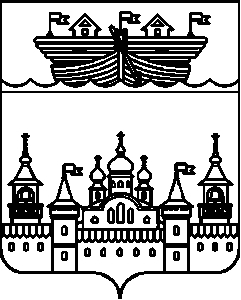 АДМИНИСТРАЦИЯ КАПУСТИХИНСКОГО СЕЛЬСОВЕТА ВОСКРЕСЕНСКОГО МУНИЦИПАЛЬНОГО РАЙОНА НИЖЕГОРОДСКОЙ ОБЛАСТИПОСТАНОВЛЕНИЕ29 июля 2021 года	№50Об утверждении Перечня муниципальных услуг, предоставляемых администрацией Капустихинсого сельсовета Воскресенского муниципального района Нижегородской областиВ соответствии с Федеральным законом от 6 октября 2003 года № 131-ФЗ «Об общих принципах организации местного самоуправления в Российской Федерации», Федеральным законом от 27 июля 2010 года № 210-ФЗ «Об организации предоставления государственных и муниципальных услуг» администрация Капустихинсого сельсовета Воскресенского муниципального района Нижегородской области постановляет:1.Утвердить прилагаемый Перечень муниципальных услуг, предоставляемых администрацией Капустихинсого сельсовета Воскресенского муниципального района Нижегородской области (далее – Перечень).2.В случае утверждения новых административных регламентов предоставления муниципальных услуг и услуг, предоставляемых по переданным полномочиям, или отмене действующих административных регламентов, вносить изменения в Перечень в течение 5 рабочих дней.3.Разместить настоящее постановление на официальном сайте администрации Воскресенского муниципального района в информационно-телекоммуникационной сети Интернет.4.Контроль над исполнением настоящего постановления оставляю за собой.Глава администрации	Л.И. АфоньшинаУтвержденпостановлением администрацииКапустихинсого сельсоветаВоскресенского муниципального айонаНижегородской областиот 29 июля 2021 года № 50Перечень муниципальных услуг предоставляемых администрацией Капустихинсого сельсовета Воскресенского муниципального района Нижегородской области№ п/пНаименование услугиРеквизиты нормативного правового акта, утверждающего административный регламент услуги1.Выдача копий правовых актов администрации Капустихинского сельсоветаПостановление от02.12.2013 №65 «Об утверждении административного регламента администрации Капустихинского сельсовета Воскресенского муниципального района по исполнению муниципальной услуги «Выдача копий правовых актов администрации Капустихинского сельсовета Воскресенского муниципального района»2Признание граждан малоимущими в целях принятия на учет в качестве нуждающихся в жилых помещениях муниципального жилищного фонда, предоставляемых по договорам социального наймаПостановление от 04.03.2013 .№14 «Об утверждении административного регламента предоставления муниципальной услуги «Признание граждан малоимущими в целях принятия на учет в качестве нуждающихся в жилых помещениях муниципального жилищного фонда, предоставляемых по договорам социального найма в Капустихинском сельсовете»3Выдача разрешения на размещение нестационарного объекта мелкорозничной сети на территории Капустихинсого сельсовета Воскресенского муниципального района Нижегородской областиПостановление от 04.03.2013 №16 «Об утверждении административного регламента по предоставлению муниципальной услуги «Выдача разрешения на размещение нестационарного объекта мелкорозничной сети на территории Капустихинского сельсовета »4Выдача разрешения на вырубку или проведение иных работ, связанных со сносом или пересадкой зеленых насаждений на территории Капустихинсого сельсовета Воскресенского муниципального района Нижегородской областиПостановление от 29.03.2017 №28 «Об утверждении административного регламента администрации Капустихинского сельсовета по предоставлению муниципальной услуги «Выдача разрешения на вырубку или проведение иных работ, связанных со сносом или пересадкой зеленых насаждений на территории Капустихинского сельсовета Воскресенского муниципального района Нижегородской области»5Присвоение адресов объектам адресации, изменение, аннулирование адресов, присвоение наименований элементам улично-дорожной сети ( за исключением автомобильных дорог федерального значения, автомобильных дорог регионального или межмуниципального значения, местного значения Капустихинсого сельсовета Воскресенского муниципального района Нижегородской областиПостановление от 02.12.2013 №68 «Об утверждении административного регламента администрации Капустихинского сельсовета Воскресенского муниципального района по предоставлению муниципальной услуги «Присвоение адресов объектам адресации, изменение, аннулирование адресов, присвоение наименований элементам улично-дорожной сети (за исключением автомобильных дорог федерального значения, автомобильных дорог регионального или межмуниципального значения, местного значения Капустихинского сельсовета Воскресенского муниципального района Нижегородской области»6Предоставление выписки из похозяйственной книгиПостановление от 02.12.2013 №70 «Об утверждении административного регламента предоставления муниципальной услуги «Выдача выписки из похозяйственной книги об учете личного подсобного хозяйства»7Совершения нотариальных действий на территории Постановление от 26.11.2012 №39 «Об утверждении Административного регламента оказания муниципальной услуги «Совершения нотариальных действий на территории Капустихинского сельсовета»8Прием заявлений, документов, а также постановка граждан на учет в качестве  нуждающихся в жилых помещениях и проживающих на территории Капустихинсого сельсовета Воскресенского муниципального района Нижегородской областиПостановление от 04.03.2013 №15 «Об утверждении административного регламента предоставления муниципальной услуги «Прием заявлений, документов, а также постановка граждан на учет в качестве нуждающихся в жилых помещениях на территории Капустихинского сельсовета Воскресенского муниципального района Нижегородской области»9Выдача документов (единого жилищного документа, копии финансово-лицевого счета, выписки из домовой книги, карточки учета собственника жилого помещения, справок и иных документов) на территории Капустихинсого сельсовета Воскресенского муниципального района Нижегородской областиПостановление от 04.03.2013 №17 «Об утверждении административного регламента по предоставлению муниципальной услуги «Выдача документов (единого жилищного документа, копии финансово-лицевого счета, выписки из домовой книги, карточки учета собственника жилого помещения, справок и иных документов) на территории администрации Капустихинского сельского совета Воскресенского муниципального района Нижегородской области»10Предоставление письменных разъяснений налогоплательщикам и налоговым агентам по вопросам применения нормативных правовых актов Капустихинсого сельсовета о местных налогах и сборахПостановление от 30.08.2016 № 67 «Об утверждении Административного регламента по предоставлению муниципальной услуги «Предоставление письменных разъяснений налогоплательщикам и налоговым агентам по вопросам применения нормативных правовых актов  Капустихинского сельсовета  о местных налогах и сборах»11Предоставление разрешения на условно разрешенный вид использования земельного участка или объекта капитального строительства» на территории администрации Капустихинсого сельсовета Воскресенского муниципального района Нижегородской областиПостановление от 22.01.2021 № 2 «Об утверждении административного регламента предоставления муниципальной услуги «Предоставление разрешения на условно разрешенный вид использования земельного участка или объекта капитального строительства» на территории администрации Капустихинского сельсовета Воскресенского муниципального  района Нижегородской области»12Предоставление разрешения на отклонение от предельных параметров разрешенного строительства, реконструкции объектов капитального строительства» на территории администрации Капустихинсого сельсовета Воскресенского муниципального района Нижегородской областиПостановление от 22.01.2021 № 1 «Об утверждении административного регламента предоставления муниципальной услуги «Предоставление разрешения на отклонение от предельных параметров разрешенного строительства, реконструкции объектов капитального строительства» на территории администрации Капустихинского сельсовета Воскресенского муниципального  района Нижегородской области»13Выдача разрешения на снос зданий и сооруженийПостановление от 21.05.2017 № 22 «Об утверждении административного регламента по предоставлению муниципальной услуги «Выдача разрешения на снос зданий и сооружений на территории Капустихинского сельсовета»14Выдача разрешения на выполнение авиационных работ, парашютных прыжков, демонстрационных полетов воздушных судов, полетов беспилотных летательных аппаратов, подъемов привязных аэростатов над муниципальным образованием субъекта Российской ФедерацииПостановление от 10.07.2019 № 26 «Об утверждении Административного регламента о предоставления муниципальной услуги «Выдача разрешения на выполнение авиационных работ, парашютных прыжков, демонстрационных полетов воздушных судов, полетов беспилотных летательных аппаратов, подъемов привязных аэростатов над муниципальным образованием субъекта Российской Федерации»15Выдача справки о составе семьи гражданам, проживающим на территории Капустихинсого сельсоветаПостановление от 02.12.2013 №67 «Об утверждении административного регламента администрации Капустихинского сельсовета по предоставлению муниципальной услуги «Выдача справки о составе семьи гражданам, проживающим на территории Капустихинского сельсовета,  Воскресенского муниципального района»16Предоставление информации об очередности предоставления жилых помещений на условиях социального наймаПостановление от 2204.2016 г. № 39 «Об утверждении административного регламента муниципальной услуги «Предоставлении информации об очередности предоставления жилых помещений на условиях социального найма»